  ANEXO 1
1.- DATOS GENERALES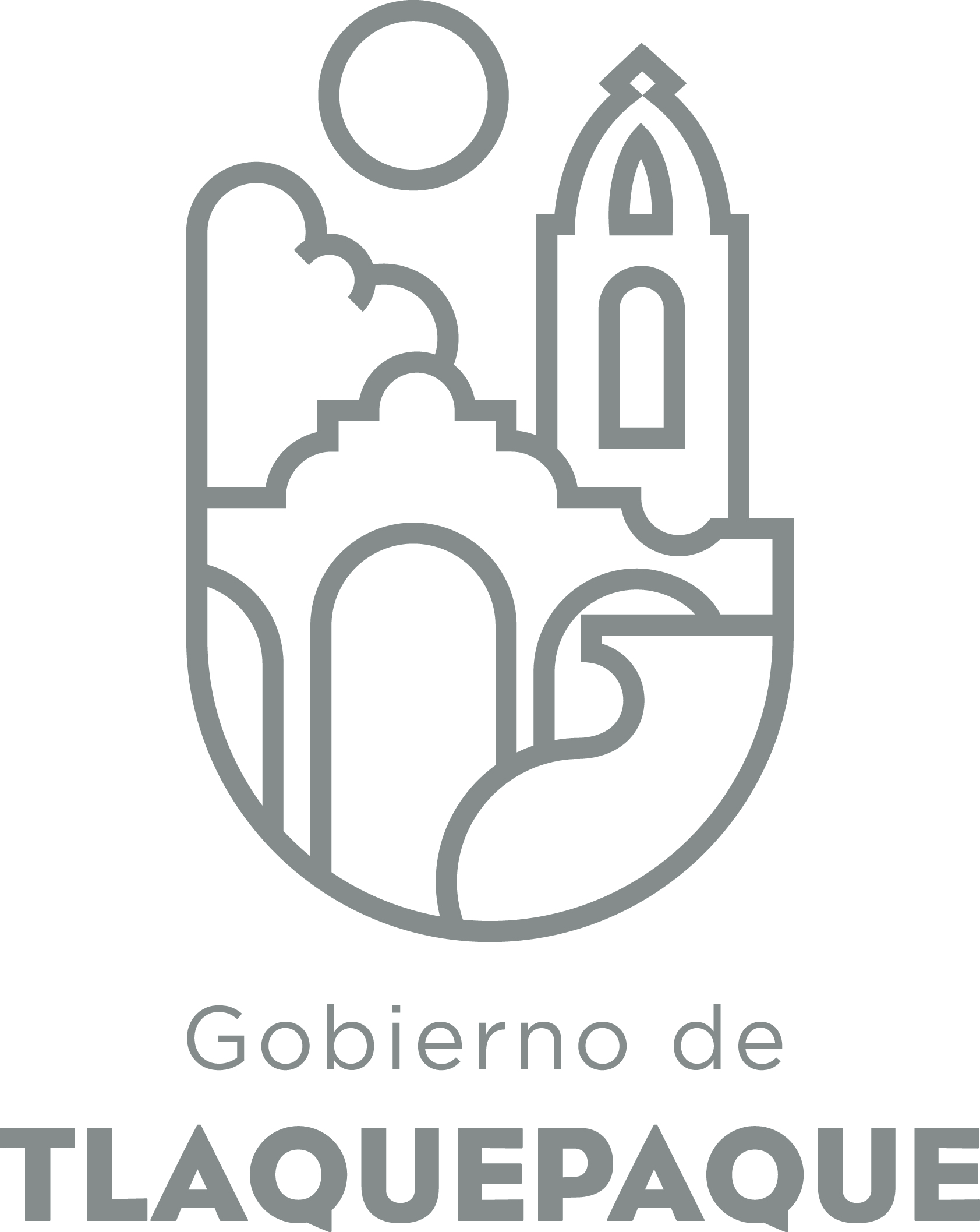 ANEXO 22.- OPERACIÓN DE LA PROPUESTAElaborado por: DGPP / PP / PLV DIRECCIÓN GENERAL DE POLÍTICAS PÚBLICASCARATULA PARA LA ELABORACIÓN DE PROYECTOS.A)Nombre del programa/proyecto/servicio/campañaA)Nombre del programa/proyecto/servicio/campañaA)Nombre del programa/proyecto/servicio/campañaA)Nombre del programa/proyecto/servicio/campañaPRESUPUESTO ANUAL PARA COMPRA DE INSUMOS, CONSUMIBLES, REFACCIONES Y REPARACION DE EQUIPOS DE COMPUTO, VIDEO Y RED DE LA COMISARÍA.PRESUPUESTO ANUAL PARA COMPRA DE INSUMOS, CONSUMIBLES, REFACCIONES Y REPARACION DE EQUIPOS DE COMPUTO, VIDEO Y RED DE LA COMISARÍA.PRESUPUESTO ANUAL PARA COMPRA DE INSUMOS, CONSUMIBLES, REFACCIONES Y REPARACION DE EQUIPOS DE COMPUTO, VIDEO Y RED DE LA COMISARÍA.PRESUPUESTO ANUAL PARA COMPRA DE INSUMOS, CONSUMIBLES, REFACCIONES Y REPARACION DE EQUIPOS DE COMPUTO, VIDEO Y RED DE LA COMISARÍA.PRESUPUESTO ANUAL PARA COMPRA DE INSUMOS, CONSUMIBLES, REFACCIONES Y REPARACION DE EQUIPOS DE COMPUTO, VIDEO Y RED DE LA COMISARÍA.PRESUPUESTO ANUAL PARA COMPRA DE INSUMOS, CONSUMIBLES, REFACCIONES Y REPARACION DE EQUIPOS DE COMPUTO, VIDEO Y RED DE LA COMISARÍA.EjeEjeB) Dirección o Área ResponsableB) Dirección o Área ResponsableB) Dirección o Área ResponsableB) Dirección o Área ResponsableDIRECCIÓN DE INFORMÁTICA Y PROCESOS TECNOLÓGICOSDIRECCIÓN DE INFORMÁTICA Y PROCESOS TECNOLÓGICOSDIRECCIÓN DE INFORMÁTICA Y PROCESOS TECNOLÓGICOSDIRECCIÓN DE INFORMÁTICA Y PROCESOS TECNOLÓGICOSDIRECCIÓN DE INFORMÁTICA Y PROCESOS TECNOLÓGICOSDIRECCIÓN DE INFORMÁTICA Y PROCESOS TECNOLÓGICOSEstrategiaEstrategiaC)  Problemática que atiende la propuestaC)  Problemática que atiende la propuestaC)  Problemática que atiende la propuestaC)  Problemática que atiende la propuestaNo hay una partida presupuestaría para la compra de insumos, consumibles, refacciones y reparaciones de equipos de cómputo, video y red. Se ve afectado el ambiente de trabajo al verse obligado el personal a comprar o reparar con recurso propio sus herramientas de trabajo para seguir sacando el trabajo cotidianoNo hay una partida presupuestaría para la compra de insumos, consumibles, refacciones y reparaciones de equipos de cómputo, video y red. Se ve afectado el ambiente de trabajo al verse obligado el personal a comprar o reparar con recurso propio sus herramientas de trabajo para seguir sacando el trabajo cotidianoNo hay una partida presupuestaría para la compra de insumos, consumibles, refacciones y reparaciones de equipos de cómputo, video y red. Se ve afectado el ambiente de trabajo al verse obligado el personal a comprar o reparar con recurso propio sus herramientas de trabajo para seguir sacando el trabajo cotidianoNo hay una partida presupuestaría para la compra de insumos, consumibles, refacciones y reparaciones de equipos de cómputo, video y red. Se ve afectado el ambiente de trabajo al verse obligado el personal a comprar o reparar con recurso propio sus herramientas de trabajo para seguir sacando el trabajo cotidianoNo hay una partida presupuestaría para la compra de insumos, consumibles, refacciones y reparaciones de equipos de cómputo, video y red. Se ve afectado el ambiente de trabajo al verse obligado el personal a comprar o reparar con recurso propio sus herramientas de trabajo para seguir sacando el trabajo cotidianoNo hay una partida presupuestaría para la compra de insumos, consumibles, refacciones y reparaciones de equipos de cómputo, video y red. Se ve afectado el ambiente de trabajo al verse obligado el personal a comprar o reparar con recurso propio sus herramientas de trabajo para seguir sacando el trabajo cotidianoLínea de AcciónLínea de AcciónC)  Problemática que atiende la propuestaC)  Problemática que atiende la propuestaC)  Problemática que atiende la propuestaC)  Problemática que atiende la propuestaNo hay una partida presupuestaría para la compra de insumos, consumibles, refacciones y reparaciones de equipos de cómputo, video y red. Se ve afectado el ambiente de trabajo al verse obligado el personal a comprar o reparar con recurso propio sus herramientas de trabajo para seguir sacando el trabajo cotidianoNo hay una partida presupuestaría para la compra de insumos, consumibles, refacciones y reparaciones de equipos de cómputo, video y red. Se ve afectado el ambiente de trabajo al verse obligado el personal a comprar o reparar con recurso propio sus herramientas de trabajo para seguir sacando el trabajo cotidianoNo hay una partida presupuestaría para la compra de insumos, consumibles, refacciones y reparaciones de equipos de cómputo, video y red. Se ve afectado el ambiente de trabajo al verse obligado el personal a comprar o reparar con recurso propio sus herramientas de trabajo para seguir sacando el trabajo cotidianoNo hay una partida presupuestaría para la compra de insumos, consumibles, refacciones y reparaciones de equipos de cómputo, video y red. Se ve afectado el ambiente de trabajo al verse obligado el personal a comprar o reparar con recurso propio sus herramientas de trabajo para seguir sacando el trabajo cotidianoNo hay una partida presupuestaría para la compra de insumos, consumibles, refacciones y reparaciones de equipos de cómputo, video y red. Se ve afectado el ambiente de trabajo al verse obligado el personal a comprar o reparar con recurso propio sus herramientas de trabajo para seguir sacando el trabajo cotidianoNo hay una partida presupuestaría para la compra de insumos, consumibles, refacciones y reparaciones de equipos de cómputo, video y red. Se ve afectado el ambiente de trabajo al verse obligado el personal a comprar o reparar con recurso propio sus herramientas de trabajo para seguir sacando el trabajo cotidianoNo. de PP EspecialNo. de PP EspecialD) Ubicación Geográfica / Cobertura  de ColoniasD) Ubicación Geográfica / Cobertura  de ColoniasD) Ubicación Geográfica / Cobertura  de ColoniasD) Ubicación Geográfica / Cobertura  de ColoniasCOMISARÍA DE LA POLICÍA PREVENTIVA MUNICIPAL DE SAN PEDRO TLAQUEPAQUECOMISARÍA DE LA POLICÍA PREVENTIVA MUNICIPAL DE SAN PEDRO TLAQUEPAQUECOMISARÍA DE LA POLICÍA PREVENTIVA MUNICIPAL DE SAN PEDRO TLAQUEPAQUECOMISARÍA DE LA POLICÍA PREVENTIVA MUNICIPAL DE SAN PEDRO TLAQUEPAQUECOMISARÍA DE LA POLICÍA PREVENTIVA MUNICIPAL DE SAN PEDRO TLAQUEPAQUECOMISARÍA DE LA POLICÍA PREVENTIVA MUNICIPAL DE SAN PEDRO TLAQUEPAQUE Indicador ASE Indicador ASED) Ubicación Geográfica / Cobertura  de ColoniasD) Ubicación Geográfica / Cobertura  de ColoniasD) Ubicación Geográfica / Cobertura  de ColoniasD) Ubicación Geográfica / Cobertura  de ColoniasCOMISARÍA DE LA POLICÍA PREVENTIVA MUNICIPAL DE SAN PEDRO TLAQUEPAQUECOMISARÍA DE LA POLICÍA PREVENTIVA MUNICIPAL DE SAN PEDRO TLAQUEPAQUECOMISARÍA DE LA POLICÍA PREVENTIVA MUNICIPAL DE SAN PEDRO TLAQUEPAQUECOMISARÍA DE LA POLICÍA PREVENTIVA MUNICIPAL DE SAN PEDRO TLAQUEPAQUECOMISARÍA DE LA POLICÍA PREVENTIVA MUNICIPAL DE SAN PEDRO TLAQUEPAQUECOMISARÍA DE LA POLICÍA PREVENTIVA MUNICIPAL DE SAN PEDRO TLAQUEPAQUEZAPZAPE) Nombre del Enlace o ResponsableE) Nombre del Enlace o ResponsableE) Nombre del Enlace o ResponsableE) Nombre del Enlace o ResponsableING. DANIEL HERNÁNDEZ TORRES / SRA. SONIA SOTELOING. DANIEL HERNÁNDEZ TORRES / SRA. SONIA SOTELOING. DANIEL HERNÁNDEZ TORRES / SRA. SONIA SOTELOING. DANIEL HERNÁNDEZ TORRES / SRA. SONIA SOTELOING. DANIEL HERNÁNDEZ TORRES / SRA. SONIA SOTELOING. DANIEL HERNÁNDEZ TORRES / SRA. SONIA SOTELOVinc al PNDVinc al PNDF) Objetivo específicoF) Objetivo específicoF) Objetivo específicoF) Objetivo específicoContar con un presupuesto anual destinado a solventar gastos imprevistos inherentes a actividades propias del departamento y en sus funciones de soporte a otras áreas.Contar con un presupuesto anual destinado a solventar gastos imprevistos inherentes a actividades propias del departamento y en sus funciones de soporte a otras áreas.Contar con un presupuesto anual destinado a solventar gastos imprevistos inherentes a actividades propias del departamento y en sus funciones de soporte a otras áreas.Contar con un presupuesto anual destinado a solventar gastos imprevistos inherentes a actividades propias del departamento y en sus funciones de soporte a otras áreas.Contar con un presupuesto anual destinado a solventar gastos imprevistos inherentes a actividades propias del departamento y en sus funciones de soporte a otras áreas.Contar con un presupuesto anual destinado a solventar gastos imprevistos inherentes a actividades propias del departamento y en sus funciones de soporte a otras áreas.Vinc al PEDVinc al PEDF) Objetivo específicoF) Objetivo específicoF) Objetivo específicoF) Objetivo específicoContar con un presupuesto anual destinado a solventar gastos imprevistos inherentes a actividades propias del departamento y en sus funciones de soporte a otras áreas.Contar con un presupuesto anual destinado a solventar gastos imprevistos inherentes a actividades propias del departamento y en sus funciones de soporte a otras áreas.Contar con un presupuesto anual destinado a solventar gastos imprevistos inherentes a actividades propias del departamento y en sus funciones de soporte a otras áreas.Contar con un presupuesto anual destinado a solventar gastos imprevistos inherentes a actividades propias del departamento y en sus funciones de soporte a otras áreas.Contar con un presupuesto anual destinado a solventar gastos imprevistos inherentes a actividades propias del departamento y en sus funciones de soporte a otras áreas.Contar con un presupuesto anual destinado a solventar gastos imprevistos inherentes a actividades propias del departamento y en sus funciones de soporte a otras áreas.Vinc al PMetDVinc al PMetDG) Perfil de la población atendida o beneficiariosG) Perfil de la población atendida o beneficiariosG) Perfil de la población atendida o beneficiariosG) Perfil de la población atendida o beneficiariosPersonal administrativo y operativo de la ComisaríaPersonal administrativo y operativo de la ComisaríaPersonal administrativo y operativo de la ComisaríaPersonal administrativo y operativo de la ComisaríaPersonal administrativo y operativo de la ComisaríaPersonal administrativo y operativo de la ComisaríaPersonal administrativo y operativo de la ComisaríaPersonal administrativo y operativo de la ComisaríaPersonal administrativo y operativo de la ComisaríaPersonal administrativo y operativo de la ComisaríaH) Tipo de propuestaH) Tipo de propuestaH) Tipo de propuestaH) Tipo de propuestaH) Tipo de propuestaJ) No de BeneficiariosJ) No de BeneficiariosK) Fecha de InicioK) Fecha de InicioK) Fecha de InicioFecha de CierreFecha de CierreFecha de CierreFecha de CierreProgramaCampañaServicioProyectoProyectoHombresMujeresSin FechaSin FechaSin FechaSin FechaSin FechaSin FechaSin FechaXXFedEdoMpioxxxxI) Monto total estimadoI) Monto total estimadoI) Monto total estimado$85,000 x año$85,000 x añoFuente de financiamientoFuente de financiamientoA)Actividades a realizar para la obtención del producto esperado • Gestión del recurso ante las instancias correspondientes• Gestión del recurso ante las instancias correspondientes• Gestión del recurso ante las instancias correspondientes• Gestión del recurso ante las instancias correspondientes• Gestión del recurso ante las instancias correspondientes• Gestión del recurso ante las instancias correspondientes• Gestión del recurso ante las instancias correspondientes• Gestión del recurso ante las instancias correspondientes• Gestión del recurso ante las instancias correspondientes• Gestión del recurso ante las instancias correspondientes• Gestión del recurso ante las instancias correspondientes• Gestión del recurso ante las instancias correspondientes• Gestión del recurso ante las instancias correspondientes• Gestión del recurso ante las instancias correspondientesB) Principal producto esperado (base para el establecimiento de metas)Reducir el tiempo de respuesta en la solución de problemas derivados por fallas de equipos de cómputo, dispositivos y red. Prolongar la vida útil de los equipos y dispositivos informativos.Reducir el tiempo de respuesta en la solución de problemas derivados por fallas de equipos de cómputo, dispositivos y red. Prolongar la vida útil de los equipos y dispositivos informativos.Reducir el tiempo de respuesta en la solución de problemas derivados por fallas de equipos de cómputo, dispositivos y red. Prolongar la vida útil de los equipos y dispositivos informativos.Reducir el tiempo de respuesta en la solución de problemas derivados por fallas de equipos de cómputo, dispositivos y red. Prolongar la vida útil de los equipos y dispositivos informativos.Reducir el tiempo de respuesta en la solución de problemas derivados por fallas de equipos de cómputo, dispositivos y red. Prolongar la vida útil de los equipos y dispositivos informativos.Reducir el tiempo de respuesta en la solución de problemas derivados por fallas de equipos de cómputo, dispositivos y red. Prolongar la vida útil de los equipos y dispositivos informativos.Reducir el tiempo de respuesta en la solución de problemas derivados por fallas de equipos de cómputo, dispositivos y red. Prolongar la vida útil de los equipos y dispositivos informativos.Reducir el tiempo de respuesta en la solución de problemas derivados por fallas de equipos de cómputo, dispositivos y red. Prolongar la vida útil de los equipos y dispositivos informativos.Reducir el tiempo de respuesta en la solución de problemas derivados por fallas de equipos de cómputo, dispositivos y red. Prolongar la vida útil de los equipos y dispositivos informativos.Reducir el tiempo de respuesta en la solución de problemas derivados por fallas de equipos de cómputo, dispositivos y red. Prolongar la vida útil de los equipos y dispositivos informativos.Reducir el tiempo de respuesta en la solución de problemas derivados por fallas de equipos de cómputo, dispositivos y red. Prolongar la vida útil de los equipos y dispositivos informativos.Reducir el tiempo de respuesta en la solución de problemas derivados por fallas de equipos de cómputo, dispositivos y red. Prolongar la vida útil de los equipos y dispositivos informativos.Reducir el tiempo de respuesta en la solución de problemas derivados por fallas de equipos de cómputo, dispositivos y red. Prolongar la vida útil de los equipos y dispositivos informativos.Reducir el tiempo de respuesta en la solución de problemas derivados por fallas de equipos de cómputo, dispositivos y red. Prolongar la vida útil de los equipos y dispositivos informativos.Indicador de Resultados vinculado al PMD según Línea de Acción Indicador vinculado a los Objetivos de Desarrollo Sostenible AlcanceCorto PlazoCorto PlazoCorto PlazoMediano PlazoMediano PlazoMediano PlazoMediano PlazoMediano PlazoMediano PlazoMediano PlazoLargo PlazoLargo PlazoLargo PlazoLargo PlazoAlcanceXXXC) Valor Inicial de la MetaValor final de la MetaValor final de la MetaValor final de la MetaValor final de la MetaValor final de la MetaValor final de la MetaSin DatosSin DatosSin DatosSin DatosSin DatosSin DatosSin DatosClave de presupuesto determinada en Finanzas para la etiquetación de recursosClave de presupuesto determinada en Finanzas para la etiquetación de recursosClave de presupuesto determinada en Finanzas para la etiquetación de recursosClave de presupuesto determinada en Finanzas para la etiquetación de recursosClave de presupuesto determinada en Finanzas para la etiquetación de recursosClave de presupuesto determinada en Finanzas para la etiquetación de recursosClave de presupuesto determinada en Finanzas para la etiquetación de recursosCronograma Anual  de ActividadesCronograma Anual  de ActividadesCronograma Anual  de ActividadesCronograma Anual  de ActividadesCronograma Anual  de ActividadesCronograma Anual  de ActividadesCronograma Anual  de ActividadesCronograma Anual  de ActividadesCronograma Anual  de ActividadesCronograma Anual  de ActividadesCronograma Anual  de ActividadesCronograma Anual  de ActividadesCronograma Anual  de ActividadesCronograma Anual  de ActividadesCronograma Anual  de ActividadesD) Actividades a realizar para la obtención del producto esperado ENEFEBMARMARABRMAYMAYJUNJULAGSSEPOCTNOVDICGestión del recursoxAsignación del recursoxxxxxxxxxxxxxx